                                                                                                                Załącznik nr 3 Wszystko wypełniamy dużymi  (drukowanymi) literami.WNIOSEK O PRZYJĘCIE DZIECKA DO KLASY O ROZSZERZONEJ ILOŚCI GODZIN                                 Z WYCHOWANIA FIZYCZNEGO, JĘZYKÓW OBCYCH, INFORMATYKI,  O PROFILU KREATYWNEGO MYŚLENIA, O PROFILU MUZYCZNYM LUB EDUKACJI SZACHOWEJ Z OBWODU I SPOZA OBWODU SZKOŁYDyrektor Szkoły Podstawowej Nr ……w ŻarachProszę o przyjęcie mojego dziecka, od ………………….…………… roku, do klasy………………………
Szkoły Podstawowej nr ………w Żarach do klasy o rozszerzonej ilości godzin z wychowania fizycznego,                  języków obcych, informatyki, o profilu kreatywnego myślenia, o profilu muzycznym lub edukacji szachowej*DANE DZIECKADane osobowe dzieckaImię				 Drugie imię			 Nazwisko	PESEL			Data urodzenia	(rok/miesiąc/dzień)             W przypadku braku numeru PESEL –                                                                                  serię i numer paszportu lub innego dokumentu potwierdzającego tożsamośćAdres zamieszkania dzieckaUlica							nr domu		             nr lokaluKod				 MiejscowośćDane matki/opiekunki prawnej٭:Imię matki/opiekunki prawnej	 Nazwisko matki/opiekunki prawnej	  Telefon/e-mail (matki/opiekunki prawnej)Adres zamieszkania matki/opiekunki prawnej٭Ulica                                                            nr domu/mieszkania                 miejscowość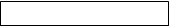 Dane ojca/opiekuna prawnego٭Imię ojca/opiekuna prawnego	 Nazwisko ojca/opiekuna prawnego	  Telefon/ e-mail (ojca/opiekuna prawnego)	Adres zamieszkania ojca/opiekuna prawnego٭Ulica                                                                 nr domu/mieszkania                   miejscowość             ……………………………………………                                                                  ……………………………………………..(data i czytelny podpis matki/opiekunki prawnej)                                                        (data i czytelny podpis ojca/opiekuna prawnego)     ٭niepotrzebne skreślićJakiego języka obcego dziecko uczyło się do tej pory – nie dotyczy uczniów klas IDo tej pory było uczniem Szkoły Podstawowej Nr ……………  w ……………………………OŚWIADCZENIA1. Oświadczam, że wszystkie podane w niniejszym Wniosku dane są zgodne ze stanem faktycznym. Jestem świadomy(a) odpowiedzialności karnej za złożenie fałszywego oświadczenia. 2. Zgodnie z art. 6 Rozporządzenia Parlamentu Europejskiego i Rady (UE) 2016/679 z dnia 27 kwietnia 2016 r. w sprawie ochrony osób fizycznych w związku z przetwarzaniem danych osobowych i w sprawie swobodnego przepływu takich danych                                     oraz uchylenia dyrektywy 95/46/WE (ogólne rozporządzenie o ochronie danych) wyrażam zgodę na przetwarzanie danych osobowych, w tym wizerunku mojego dziecka przez szkołę, w celu podejmowania działań edukacyjnych szkoły, prowadzenia konkursów, promocji osiągnięć i utrwalania pozytywnego wizerunku szkoły i innych działań oświatowych, kulturalnych, sportowych czy edukacyjnych.3.Przyjmuję do wiadomości, że zgodnie z przepisami Rozporządzenia Parlamentu Europejskiego i Rady (UE) 2016/679                    z dnia 27 kwietnia 2016 r. w sprawie ochrony osób fizycznych w związku z przetwarzaniem danych osobowych i w sprawie swobodnego przepływu takich danych oraz uchylenia dyrektywy 95/46/WE (ogólne rozporządzenie o ochronie danych osobowych) administratorem danych jest szkoła, do której kierowany jest Wniosek. Mam świadomość przysługującego mi prawa wglądu do treści danych oraz ich poprawiania.4. Podstawą prawną przetwarzania danych przez jednostkę jest art. 149, art. 150 i art. 160 ustawy z dnia 14 grudnia 2016 roku – Prawo oświatowe (Dz. U. z 2019 r., poz. 1148 ze zm., rozdział 6).    ……………………………………………                                                                  ……………………………………………..(data i czytelny podpis matki/opiekunki prawnej)                                                        (data i czytelny podpis ojca/opiekuna prawnego)   Oświadczam, że nie mam ograniczonej, ani nie jestem pozbawiony(a) władzy rodzicielskiej     ……………………………………………                                                                  ……………………………………………..(data i czytelny podpis matki/opiekunki prawnej)                                                        (data i czytelny podpis ojca/opiekuna prawnego)  angielskiniemieckiinny: